AlarmNázov aktivity: AlarmTematický celok:BBC Micro:bitCieľová skupina:7.-9. ročník ZŠČas:1 Vyučovacia hodinaCiele:Žiak dokáže využívať funkciu rádio, prostredníctvom ktorej zabezpečí, aby mikropočítače komunikovali. Ďalej žiak dokáže využiť prídavné zariadenia ako je LED dióda a reproduktor.Metódy a formy:metódy bádateľské a výskumné,rozprávanie, opis, vysvetľovanie,metóda otázok a odpovedí,práca žiakov – skupinová (vo dvojiciach).Príprava, učebné pomôcky:Materiálne zabezpečenie:Počítač s prístupom na internet.2ks mikropočítač BBC Micro:bit, USB kábel 1ks LED dióda (červená)1ks reproduktor1ks Externý zdroj (Batéria alebo Počítač)Softvér:On-line: https://makecode.microbit.orgPriebeh aktivity:Úloha 1 Pomocou funkcie Rádio prepoj dva Micro:bity tak, aby prvý poslal správu druhému ak sa ho bude snažiť niekto ukradnúť. Pripoj si svoj prvý Micro:bit k externému zdroju alebo počítaču. Na svoj druhý Microbit pripoj LED diódu a reproduktor, aby po prijatí správy zahral nejaký tón a rozsvietil diódu. Micro:bity rozmiestni od seba vo vzdialenosti do 10m a sleduj ako funguje tvoj poplašný systém. (Pre odoslanie správy môžeš použiť funkciu zatrasenia).Žiaci si prečítajú zadanie a Učiteľ si overí, či zadaniu porozumeli. Učiteľ vysvetlí prípadné otázky (ako funguje funkcia Rádio),pomôže žiakom správne pripojiť diódu, reproduktor poprípade externý zdroj,pokiaľ je to potrebné otázkami žiakov nabáda k správnemu riešeniu.Prvý Micro:bit – odosielateľ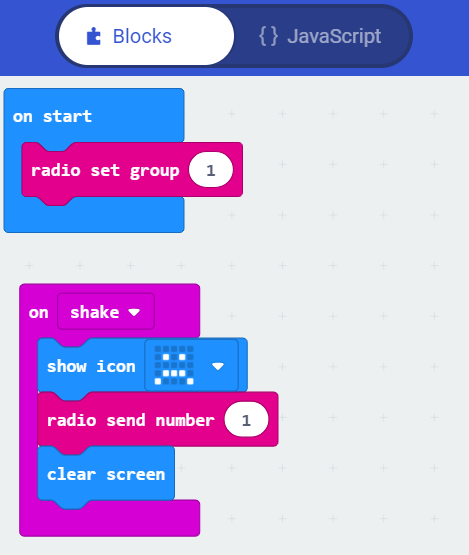 Druhý Micro:bit – prijímateľ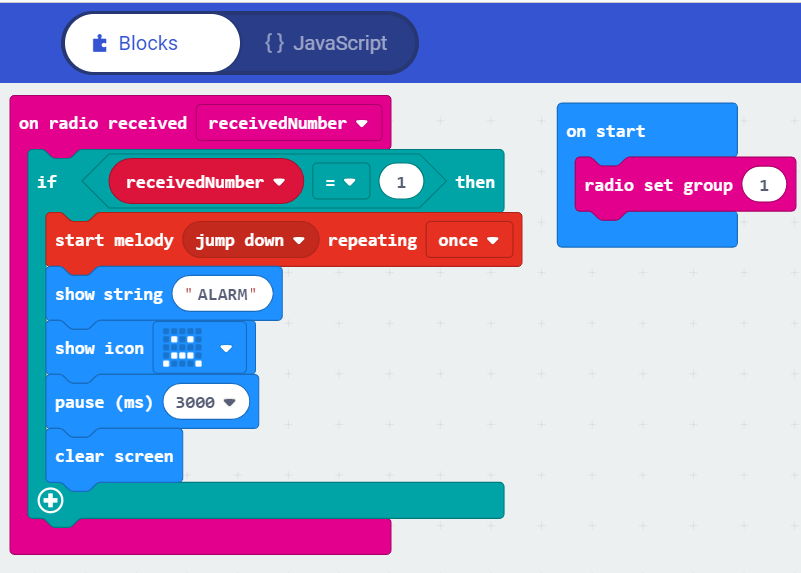 